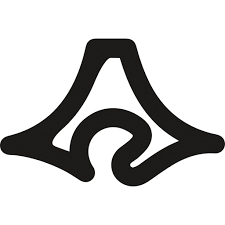 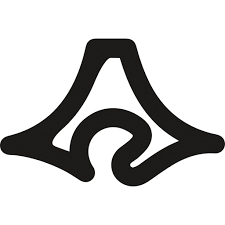 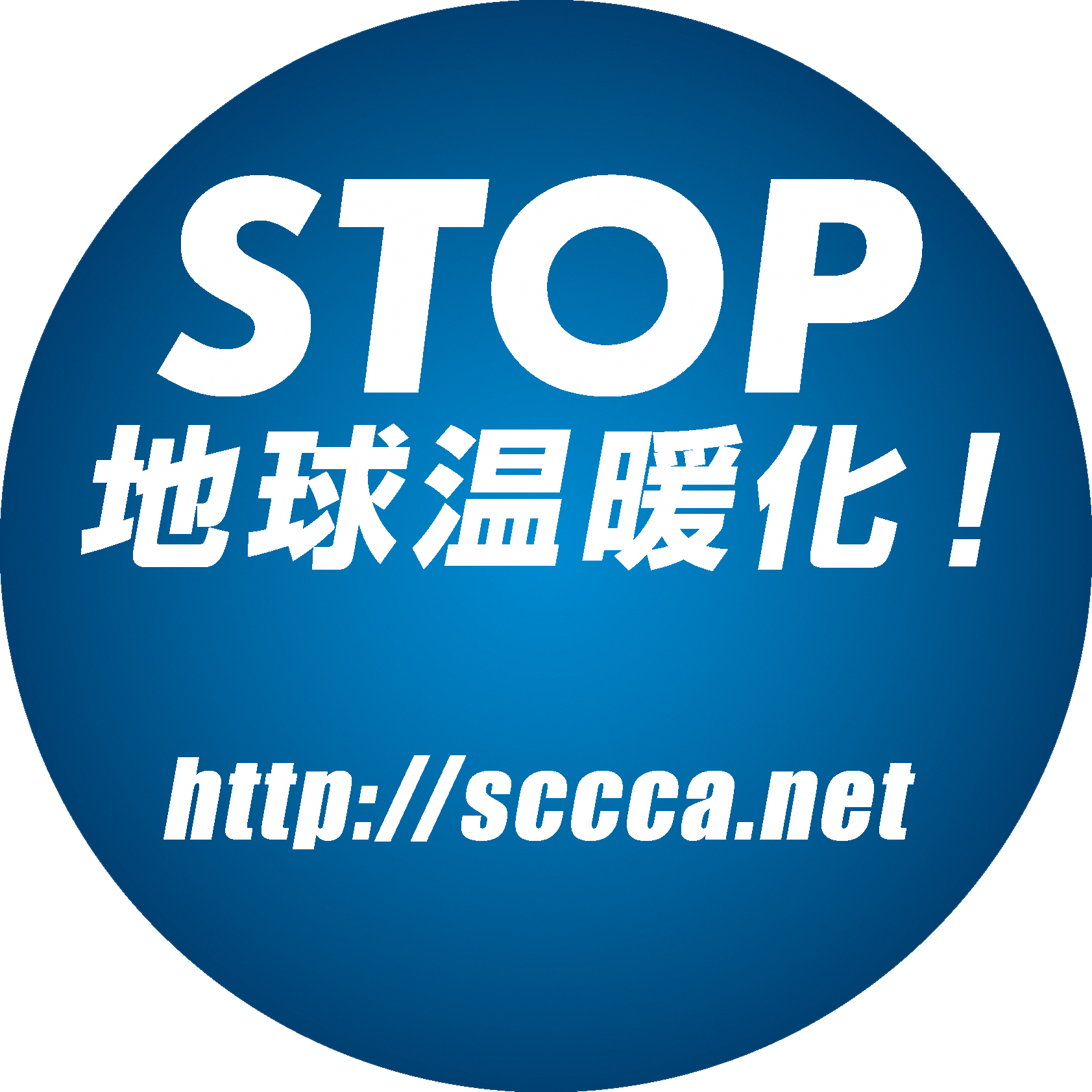 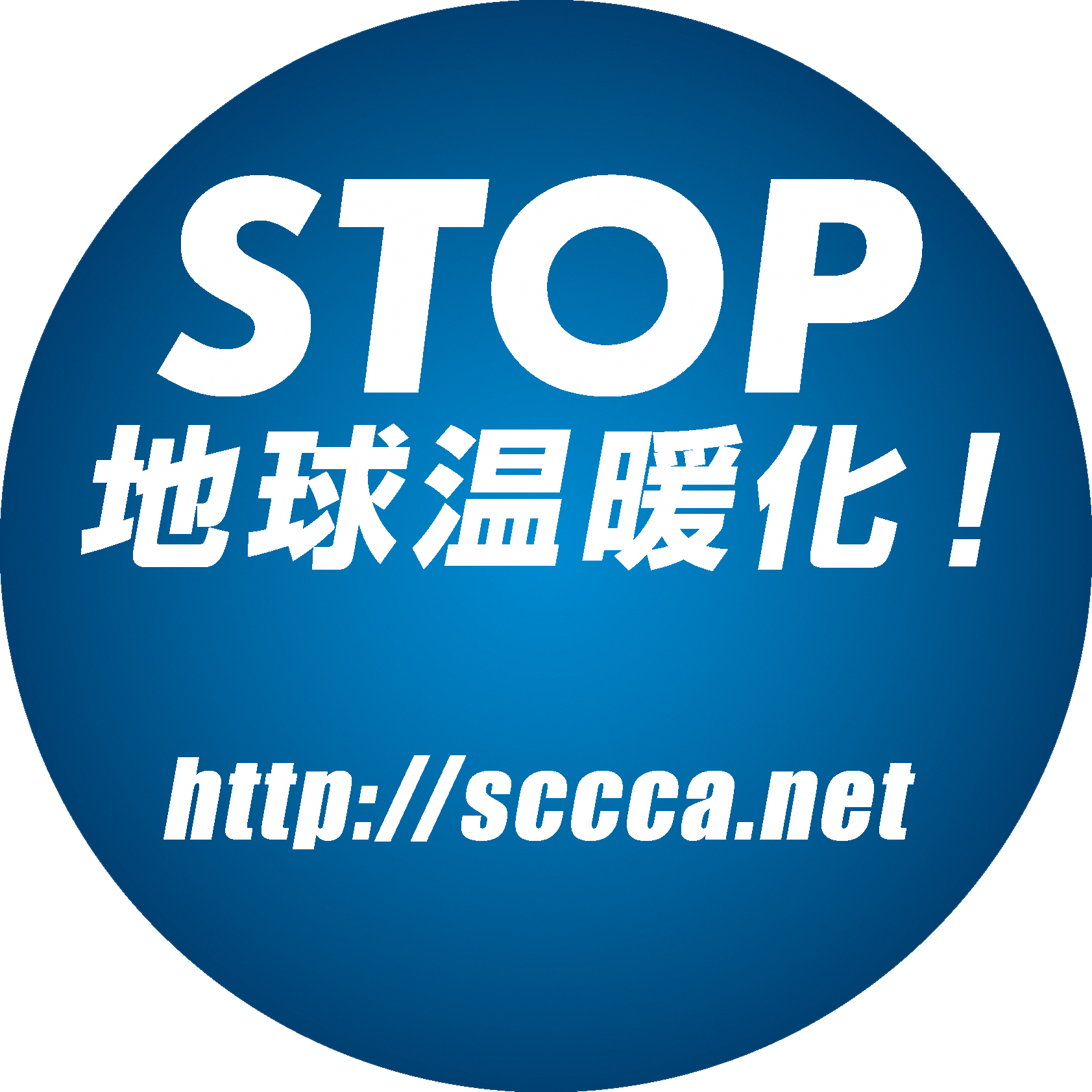 対象者県内に事業所を有する下記に示す者であること　　・　会社及び個人事業主（資本金、従業員数については募集要領を確認のこと）　　・　学校法人、社会福祉法人、医療法人　　・　一般社団法人、一般財団法人、公益社団法人、公益財団法人　　・　農事組合法人、農業協同組合、漁業協同組合、森林組合等　　・　中小企業等協同組合、商店街振興組合、消費生活協同組合などの協同組合等　　・　特定非営利活動法人対象設備１　自家消費型太陽光発電設備　次に掲げる主な要件のほか、募集要領「別紙 設備の要件」の全てを満たすこと（1） 原則として、発電した電力を設置場所の事業所で使用（自家消費）すること（2） 年間想定発電量が設置場所の事業所の年間消費電力量以下であること（3） 発電量を計測する機器を備えること２　蓄電池　次に掲げる主な要件のほか、募集要領「別紙 設備の要件」の全てを満たすこと（1） 電力を繰り返し蓄え、停電時や電力需要ピーク時など必要に応じて電力を活用することができるものであること（2） 自家消費型太陽光発電設備と接続され、当該設備により発電される電力を充放電できるものであること（3） 蓄電池から供給される電力が、原則として、設置場所の事業所で使用（自家消費）されるものであること（4） 家庭用の蓄電池の場合、申請時点で国の補助事業における補助対象機器として、(一社)環境共創イニシアチブにより登録されている製品であること補助金額　１　自家消費型太陽光発電設備　 （1） 発電出力は、太陽電池モジュールの公称最大出力の合計値とパワーコンディショナーの定格出力の合計値のいずれか低い方とします（ただし、発電出力１ＭＷ以上の部分は補助対象外とします）　 （2） ｋＷ単位で、小数点以下を切り捨てとします	　２　蓄電池（1） 業務・産業用は4,800Ａｈ・セル以上、家庭用は4,800Ａｈ・セル未満とします（2） 蓄電容量(定格容量)は、自家消費型太陽光発電設備が８時間発電する電力に設備利用率を乗じた容量を上限とします（3） ｋＷｈ単位で、小数点第二位以下を切り捨てとします注意事項事業効果を確認するため、令和７年度から令和１１年度までの５年間、前年度の発電電力量等を報告していただきます